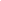 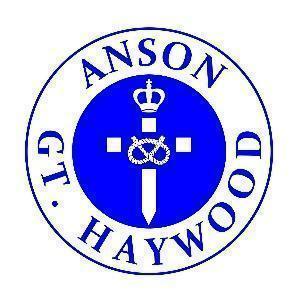 Dear Families,What a busy few weeks we have had in school and here is a list of key dates that are to follow. Reminders:School Library Class 1 are invited to change or select a library book - MondaysClass 2 are invited to change or select a library book - MondaysClass 3 are invited to change or select a library book – TuesdaysClass 4 are invited to change or select a library book – WednesdaysYear 5/6 librarians support the changing of books during their break timesExtra-Curricular ClubsExtra-Curricular clubs will begin next week – Monday 11th September – 3.25/3.30pm – 4.20pmPlease check your emails for a google form to complete.Monday – Class 2 Construction ClubMonday – Class 3 and Class 4 Football Club Monday – Whole School Choir Club (LUNCHTIMES) - No chargeWednesday – Class 3 and Class 4 Netball ClubThursday – Class 2 Book ClubThursday – Class 3 and Class 4 Yoga and MindfulnessDinnersLunch menu is now available on the school website Remember Class 1 and Class 2 do not pay for their lunchRemember to pay for all your lunch via ParentPayRemember your child can only have a lunch if they are paid forRemember to contact the office if you think you may be entitled to free school meals Key Dates: https://www.anson.staffs.sch.uk/eventsTerm Dateshttps://www.anson.staffs.sch.uk/termdatesBest wishesNicola Jarrett Headteacher Wednesday 20th September Class Photographs8.45am - 10.00amRichard GreenwoodClass PhotosDress Smartly PleaseTuesday 26th SeptemberPupil Flu Immunisation Check emails for further details from the Immunisation TeamThursday 28th September Macmillan Coffee Morning8.45am - 9.45amAll welcome to share tea or coffeeCakes and biscuits availableSchool HallAll money going to charityChildren are allowed to bring 50p to buy a biscuit or cake that maybe left overFriday 6th OctoberHarvest Festival in School2.55pmSchool hallAll WelcomeSunday 8th October Harvest Festival in Church10am - 11amAll welcomeWorship council to support service